מסכת ביכורים פרק ג משנה טעיטור הביכוריםרַבִּי שִׁמְעוֹן בֶּן נַנָּס אוֹמֵר: מְעַטְּרִין אֶת הַבִּכּוּרִים חוּץ מִשִּׁבְעַת הַמִּינִים. רַבִּי עֲקִיבָא אוֹמֵר:אֵין מְעַטְּרִין אֶת הַבִּכּוּרִים אֶלָּא מִשִּׁבְעַת הַמִּינִים.משימה 1:במשנה שלנו יש מחלוקת. סמנו באדום את שמות התנאים החולקים במשנה.משימה 2:התאימו בין סל הביכורים לתנא המתאים: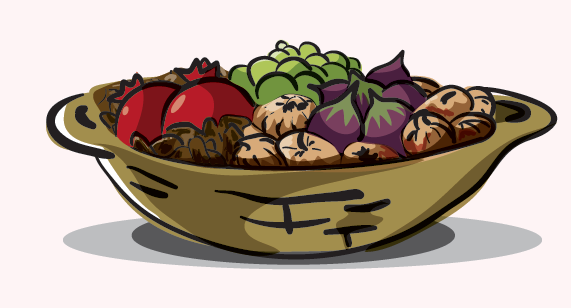 רבי שמעון בן ננס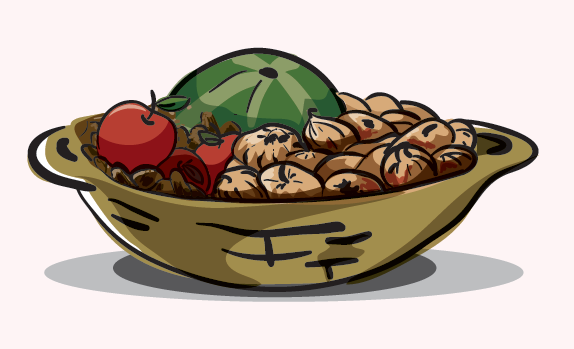 רבי עקיבאמשימה 3:השלימו:לדעת רבי עקיבא מעטרים את סל הביכורים רק בפירות משבעת המינים כי___________________________________________________________.